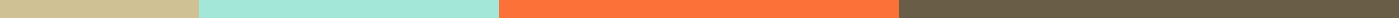 Free Printable Will Forms PDFPersonal DetailsName: _____________________________________Address: ___________________________________City, State, Zip: ____________________________Date of Birth: ______________________________Social Security Number: _____________________I hereby declare this document as my last will and testament and revoke any and all wills and codicils previously made by me.Executor:Name: _____________________________________Relationship: ______________________________Alternate Executor (if primary is unable):Name: ___________________________________Relationship: ____________________________Bequests:Individual #1Name: _________________________________Relationship: __________________________Bequest: _______________________________Individual #2Name: _________________________________Relationship: __________________________Bequest: _______________________________Signature: ___________________________________ Date: ___________Witnesses:Name: _________________________________ Signature: __________________ Date: _________
Name: _________________________________ Signature: __________________ Date: _________